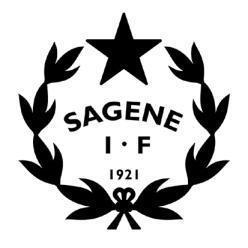 Tid: 		02.09.2021 kl. 18-20.30Sted:		Klubbhuset (Ikke digitalt)Inviterte:	Hele styretFrafall: 	 	 Bryting/judo, tennis, sykkelSAKSLISTE STYREMØTEÅpning av møtet (5 min) Godkjenning av innkalling.Vedlegg: Innkalling styremøte 02.09.2021Vedtak: Innkallingen godkjennes uten anmerkninger. Godkjenning av protokollerVedlegg: Protokoll styremøte 27.05.2021.Vedtak: Protokollene godkjennes uten anmerkninger.  Vedtakssaker (1,5 time)Status i avdelingene – Avdelings rep. får 5 min til å legge fram status i sin idrettVedtak: Håndball: Minste gruppa mange nye og mange foreldre som hjelpetrenere, eldste gruppa går hjelpetrener på omgang og de mangler en trener.Bandy: Første møte neste uke, trener i Sonia Hennie ishall. Innebandy: I gang, snart begynner serien, litt kaps enda, 2- 3 herrelag og et damelag, lisenser, skal finne ut av barneavdelingen, Innebandyskole fom neste ukeRugby: Sesongen har startet, leder svarer ikke.Hockey: Alle i gang, er med på minirunder, senior er i gang. Fotball: Alle i gang, fult trøkk med treningstider, mangler plass, litt frafall i ungdomsavdelingen så trukket et par lag, arkitektcup. Fom kommende styremøte skal disse gjennomgangene ha fokus på avdelingenes arbeid og status på punktene i avdelingenes kartleggingsskjema (lenken i overskriften). Game-plan 2021- 2023 – Evaluering seminar, utkast Game-plan! Vedtak: Styret hadde følgende punkter til evaluering av seminaret: Fikk mye ut av det. Fin måte å bli kjent med klubben på.Bra at ingen sa «det har vi gjort før». Gikk bra, men litt kort tidGod start på en tankeprosess. Få med flere i neste runde, men et godt opplegg.Bra med mindre grupper.Neste gang; en gruppe jobber kun med et punkt. Ingen krangling mellom avdelingene.Lengre perspektiv?Oppfølgingsseminar på nyåret, justere før årsmøtet, kan legges til helg. Styrets arbeidsutvalg strukturerer arbeidet fra seminaret og legger fram  et utkast til Game-plan på neste styremøte. Sommeren 2021 – Statusrapport, Hvordan evaluere? Vedtak: Styret hadde følgende punkter til evalueringen av sommeraktiviteten: Bare fått positive tilbakemeldinger fra deltakere og foreldre, styret gir skryt til de ansvarlige.Kjempehyggelig arrangement og svært positivt for klubbens omdømme og rekruttering. Det administrative og organisatoriske må bli bedre, det samme må informasjonsarbeidet. Foreslår å sende ut evalueringsskjema til deltakerne. Jubileumsfest 4. september – Rapport fra jubileumskomiteen. Vedtak: DL orienterte om status på planleggingen av jubileumsfesten.Komiteen har gjort en god jobb i situasjonen som oppstod og alt er i rute iht plan. Styret tok gjennomgangen til etterretning. Forslag til hedersbevisninger – Vedta priser som skal deles ut på jubileumsfesten. Vedtak: Følgende priser vedtas: Æresmedlemskap: Den samlede innstillingen fra jubileumskomiteen vedtas, med de endringer som ble gjort i møtet. Grepa stjerne i striper: Den samlede innstillingen fra jubileumskomiteen vedtas, med de endringer som ble gjort i møtet. Årets stjerne i striper: Patrice Balauze Eyvind Dahl prisen: Warsame Isse Ali ElmiAvdelingenes representanter skal informere dem som får utmerkelser og invitere dem til festen. Styret skal finne en måte å hedre de sportslige resultatene i klubben på. Mottak av nye medlemmer H2021 – Styremedlemmene skriver seg på representasjonsliste.Vedtak: Styrets representasjonsplan vedtas. Styremedlemmene bes sette seg opp på de arrangementene de har anledning. Ny utstyrsavtale – Avtalen med Torshov sport/Hummel går ut 31/12 2021, alternativer? Vedtak: DL orienterte om prosessen så langt, det er gjennomført møter med alle aktuelle leverandører. DLs anbefaling er at en går videre med Intersport og Torshov sport.DL skal legge fram avtaleforslag fra de to leverandørene på neste styremøte. Økonomirutiner – Digitalisering? Revidering av budsjett 2021? Budsjettprosess 2022?Vedtak: Styret vedtar følgende budsjettprosess for 2022: Periodisert budsjettmal legges inn i Onestop og deles med avdelingene 1/10 - 15/10. Avdelingene legger inn sine budsjett i Onestop innen 1/11 - 15/11.Styret vedtar samlet budsjett på styremøte før jul.Styret og avdelingene møtes på felles budsjett/strategikonferanse ila januar. Endelig budsjett vedtas av årsmøtet ila mars.Styret ønsker at digitaliseringsprosessen for regnskapsrutinene har kommet lengst mulig fom årsskiftet 2022. Orienteringssaker (25 min)Orientering fra AdministrasjonenRegnskapsrapport pr. 31.07.2021Rapport utestående fordringer. Kartleggingsskjema avdelingene.Avviksrapportering HMS Vedtaksprotokollen – Under forbedringsarbeid!MØTEPLAN 2021STYRESAKER i 2021Oppfølging av utbyggingen av Voldsløkka sør 100- års jubileumPlanlegging, gjennomføring og evaluering  av rekrutterings- og inkluderingsarbeidet, inkl. nabolagsklubbOrganisering av ny idretter – Håndball, Dans, Judo, Turn.Allidrett/turn – Få i gang som egen avdeling styrt av frivillige. Sammenslåing av bandy, innebandy og landhockey? Og Judo og bryting?Ungdom i arbeid – Utarbeide plan og finne finansiering. Kurs og kompetanse – Kartlegging av status og lage plan for veien videre. Trivselsundersøkelse blant medlemmene? Boblehall tennis og tennislek rundt banene? Verdiombud ?  - Varslingsrutiner, sørge for kursing og kompetanse, samle alle verditemaer. GDPR – nye personvernregler i Sagene IF. Revidering årshjulet.Digitalisering - Nytt medlemsregister, Nytt regnskapssystem og rutiner, innfasing av Onestop reportingFornye Anti- doping policy (nytt styret)Gjennomføre bedre klubbSponsorarbeid – Få i gang arbeid mot større sponsorerTiltak/plan for rekruttering etter Korona – Sommerplan 2021, søknad Gjensidigestiftelsen. Veien videre for Etter skoletid – BUFdir støtte varer til 28/2 2022. Har du saker til styret? Send dem på epost til nestleder@sageneif.com. MøteUkedagDatoTidspktStedStyretTorsdag2/918:00KlubbhusetAUTirsdag21/918:00KlubbhusetStyretTorsdag28/1018:00KlubbhusetAUTirsdag16/1118:00KlubbhusetStyret + julebordTorsdag16/1218:00Klubbhuset